СОВЕТ  ДЕПУТАТОВ ДОБРИНСКОГО МУНИЦИПАЛЬНОГО РАЙОНАЛипецкой области6-я сессия V-го созываРЕШЕНИЕ25.03.2014г.                           п.Добринка	                                   № 50-рсО внесении изменений в Положение «О Молодежном парламенте Добринского муниципального района»	Рассмотрев представленный администрацией Добринского муниципального района проект решения о внесении изменений в Положение «О Молодежном парламенте Добринского муниципального района», в соответствии с предъявленными требованиями и усовершенствованием методов работы парламента, на основании ст.26  Устава Добринского муниципального района, учитывая решение постоянной комиссии по правовым вопросам, местному самоуправлению, работе с депутатами и делам семьи, детства, молодежи, Совет депутатов Добринского муниципального района,	РЕШИЛ:          1.Принять изменения в Положение  «О Молодежном парламенте Добринского муниципального района» (прилагаются). 	2.Направить указанный нормативный правовой акт главе муниципального района для подписания и официального опубликования.	3.Настоящее решение вступает в силу со дня его принятия.Председатель Совета депутатовДобринского муниципального района 				В.А.Максимов               Принятырешением Совета депутатовДобринского муниципального района       от 25.03.2014г. №50-рсИЗМЕНЕНИЯв Положение   «О Молодежном парламентеДобринского муниципального района»Внести в Положение «О Молодежном парламенте Добринского муниципального района»,  принятого решением Совета депутатов Добринского муниципального района  от 09.12.2008г. №93-рс, следующие изменения: Раздел 6 Положения «Представительство в Парламенте» изложить в следующей редакции:«п.6.1.Молодежный Парламент состоит из 19 депутатов, представляющих интересы муниципальных образований входящие в состав Добринского муниципального района.Парламент формируется представителями молодёжи в возрасте от 14 до 30 лет, рекомендованные администрациями сельских поселений.п.6.2.Включение кандидата в состав Парламента осуществляется в уведомительном порядке.п.6.3.При достижении депутатом Парламента возраста 30 лет его полномочия прекращаются, а на его место направляется новый представитель от соответствующего муниципального образования либо общественного объединения.Полномочия депутата Парламента по достижении им 30-летнего возраста могут быть продлены на срок до 5 лет  на основании решения Президиума Парламента в случае, если депутат Парламента принимает активное участие в деятельности Парламента.п.6.4.Депутаты Парламента лично принимают участие в работе заседаний Конференции, Президиума и комитетов Парламента.п.6.5.Депутат Парламента при принятии решений обладает одним голосом.».Глава Добринского муниципального района		                      	В.В.Тонких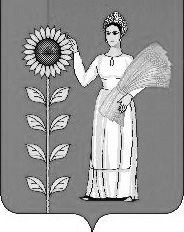 